【教師用資料】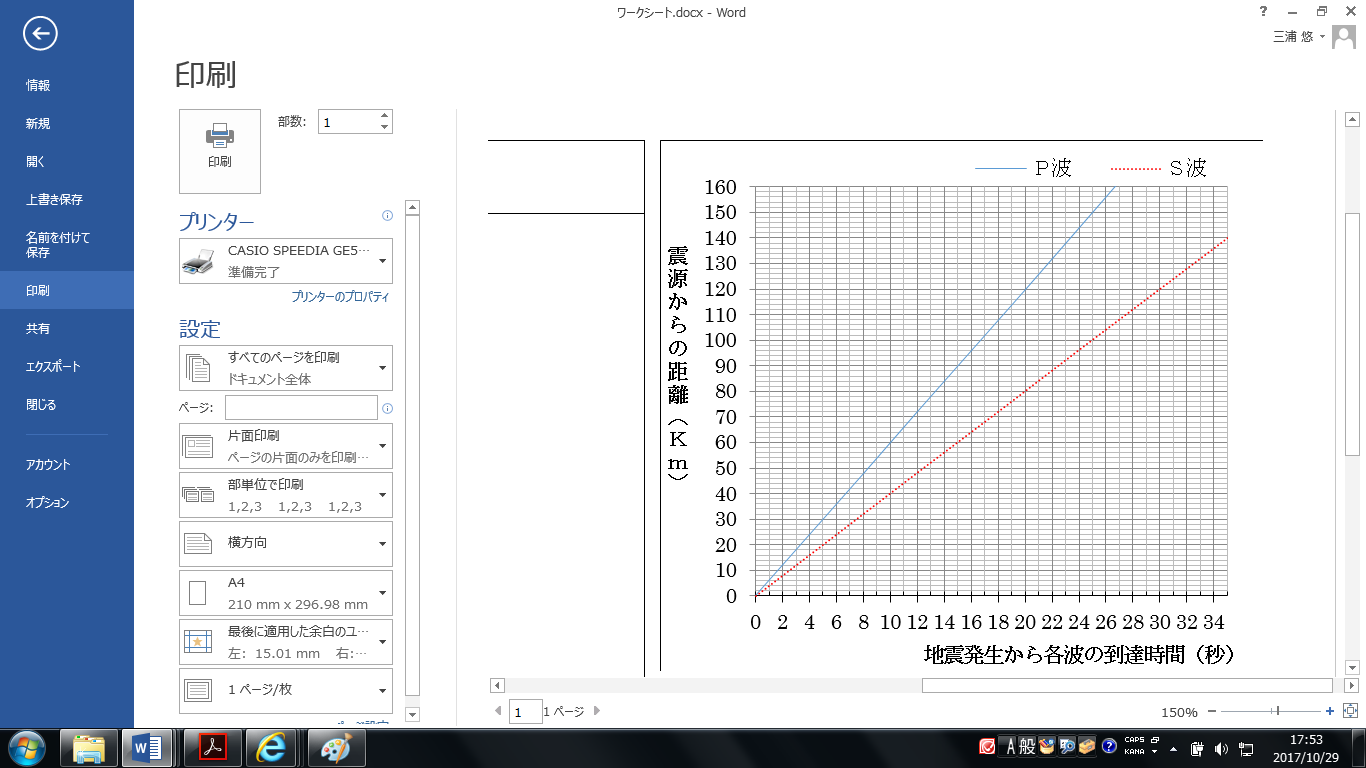 今回の地震の設定・現在地…庄原中・震央…東城・Ｐ波…６ｋｍ／秒・Ｓ波…４ｋｍ／秒・各地の初期微動継続時間と震央からの距離庄原中（２秒，２４ｋｍ）福山（４秒，４８ｋｍ）津山・倉敷・三原（５秒，６０ｋｍ）出雲・竹原・東広島（６秒，７２ｋｍ）岩美・大竹（１０秒，１２０ｋｍ）・地震の震央は東城。避難する方向は三次方面（西の方向）が正解。・地震が発生したのは，午後０時０分０秒・マグニチュードや震度は未設定，地震による被害は場所や建物の強度によって異なる。＜情報Ａグループ＞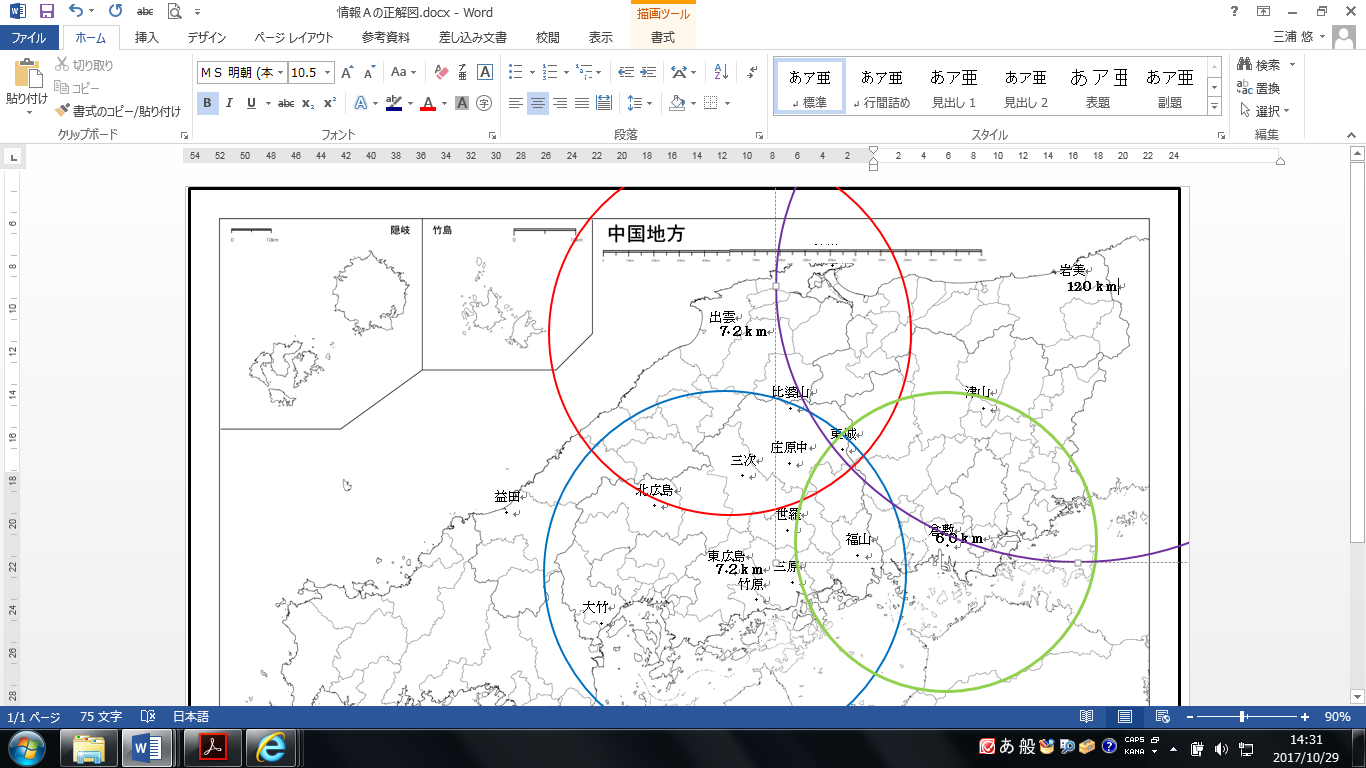 必要な情報〇出雲で初期微動が６秒続いた。〇東広島で初期微動が６秒続いた。〇倉敷で初期微動が５秒続いた。〇岩美で初期微動が１０秒続いた。不必要な情報●三次で１２時０分１０秒に主要動が始まった。●奥出雲で１２時０分８秒に主要動が始まった。●北広島の家が崩れた。●津山の家は崩れなかった。＜情報Ｂグループ＞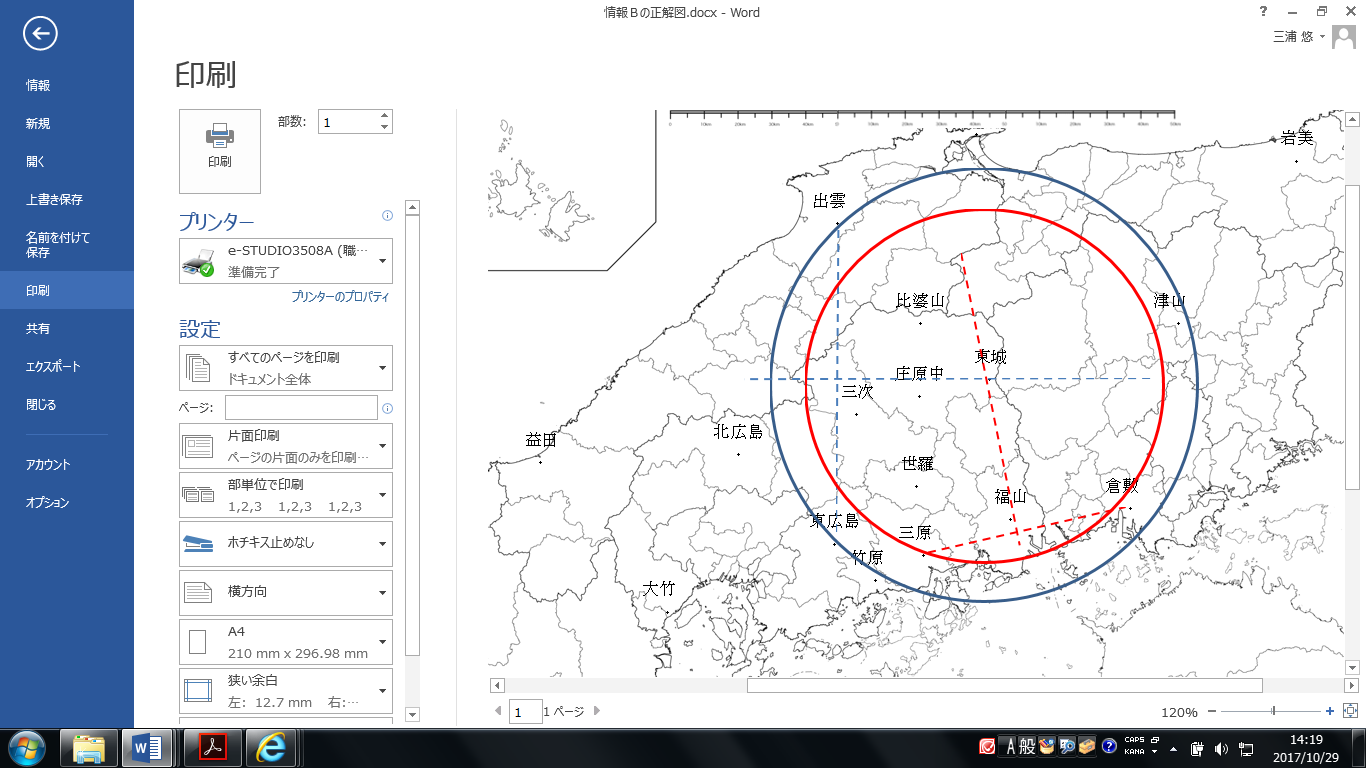 必要な情報〇出雲で１２時０分１８秒に主要動が始まった。〇東広島で１２時０分１８秒に主要動が始まった。〇三原で１２時０分１０秒に初期微動が始まった。〇倉敷で１２時０分１０秒に初期微動が始まった。不必要な情報●三次で１２時０分１０秒に主要動が始まった。●奥出雲で１２時０分８秒に主要動が始まった。●北広島の家が崩れた。●津山の家は崩れなかった。